The Form and Structure of Hair (pgs. 110-114)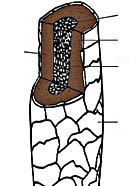 Another name for the form and structure of something is its ______________.In a 24hour period, the average person sheds ____ hairs from the scalp alone.Label the parts of the hair shaft pictured here.A _________________ is the organ out of which a hair shaft grows.Why is analyzing hair useful for drugs and poisons? 	
	
	Match the following descriptions of the parts of a hair shaft.
_____ cortex	a. spongy interior core of hair that gives it flexibility; appears as a canal in the middle of 
	    the shaft
_____ cuticle	b. middle layer of the hair shaft that provides strength; comprises most of the hair mass
_____ medulla	c. tough, clear outside covering of the hair shaftWhat is unique about the cuticle of human hair?	
	Identify the origin of the hair shafts pictured here.
_____ Human hair
_____ Mouse
_____ Cat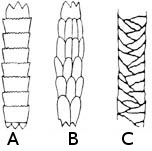 Why does human hair have a characteristic odor when it burns?	
	The protein of which hair is made is __________________.Label the longitudinal diagram of the hair shaft below.
_____ Cortical fusi
_____ Cortex
_____ Pigment granules
_____ Medulla
_____ Cuticle scales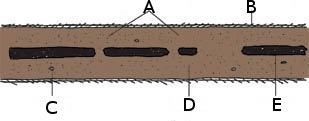 Pigment that makes hair black, brown, red or yellow is found in the ___________________.Distinguish the medulla patterns in the diagram below.
_____ Continuous (human)
_____ Continuous (animal)
_____ Fragmentary 
_____ Interrupted
_____ Stacked 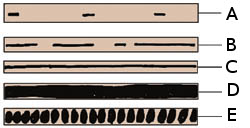 The medulla is normally invisible, except in the hair of which people groups? 	
	What hair shapes are generally found among these people groups?
African peoples: 	
Whites, Mexicans, and Middle Eastern peoples:	
Asians and Native American peoples:	Head hair, on average grows ________ cm per month.Put the threes stages of growth of hair into chronological order (telogen, catagen, anagen).	
	The stage of hair growth that lasts up to five years is the ______________ phase.Hairs found on a hair brush are normally from the __________________ phase.Match the hair end description with a condition that would explain it.
____ Squared off at the tip	A. mature human hair
____ Rounded at the base	B. use of harsh chemicals, or overuse of a blow dryer
____ Tapers to a point	C. recently cut
____ Frayed or split ends	D. uncut for a period of timeList three reasons how a pencil can be a useful analogy for a hair shaft.________________________________________________________________________________________________________________________________________________________________________________________________________________________________________________________________________________________________________________________________________________________________________________________________________________________________________________________________________________________________________________________________________________________________________________________________________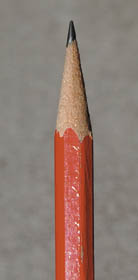 